GFWC BWC NEWS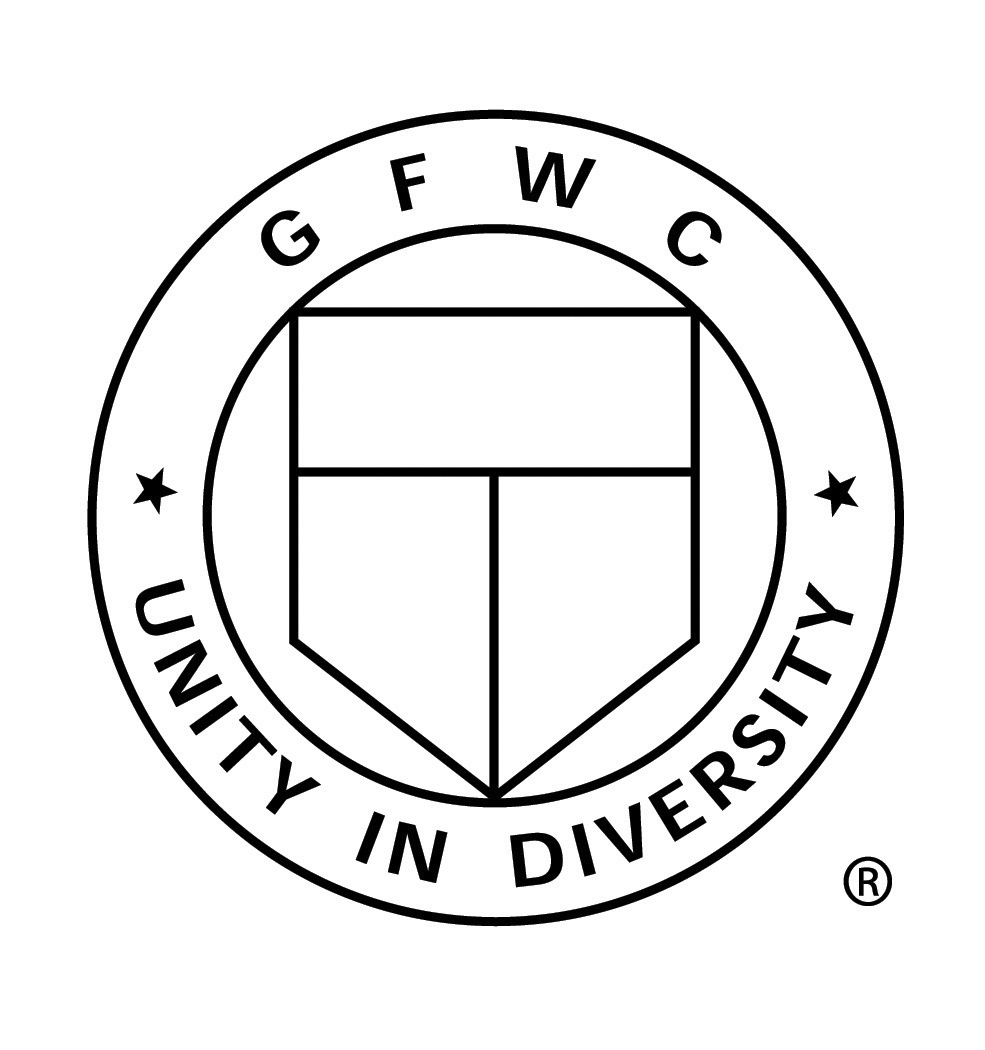 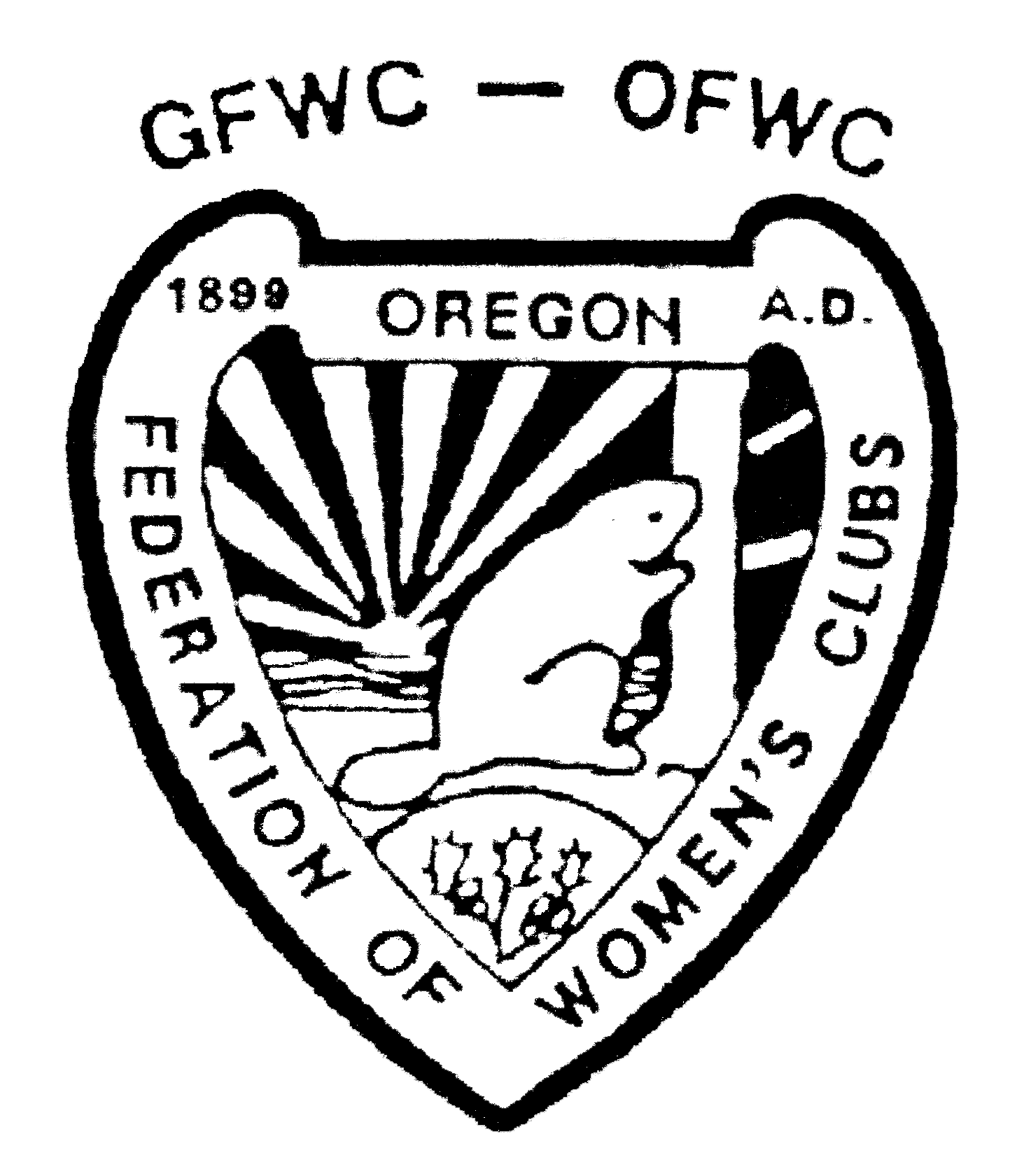 http://www.beavertonwomansclub.com/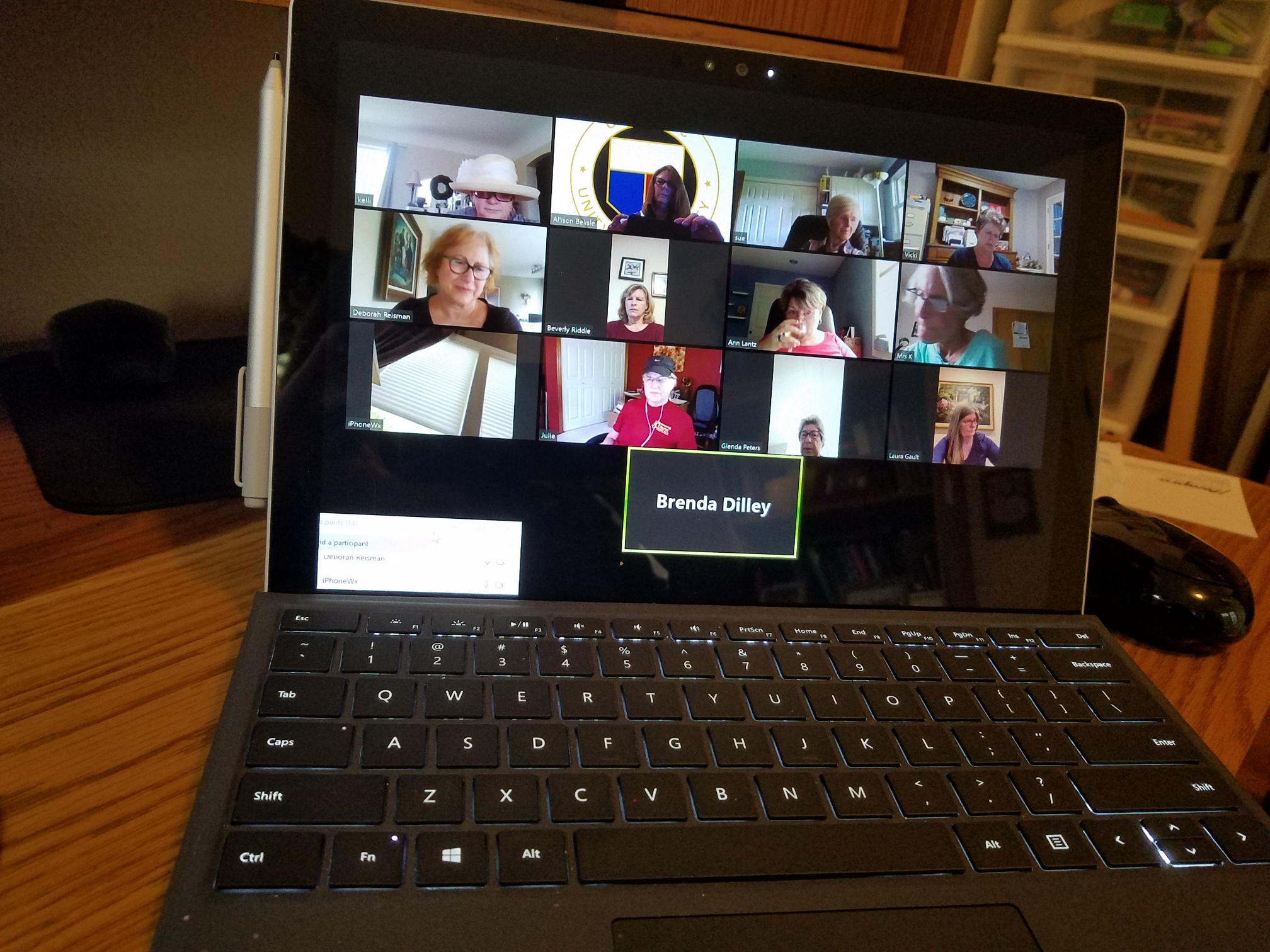 ZOOM CLUB MEETINGS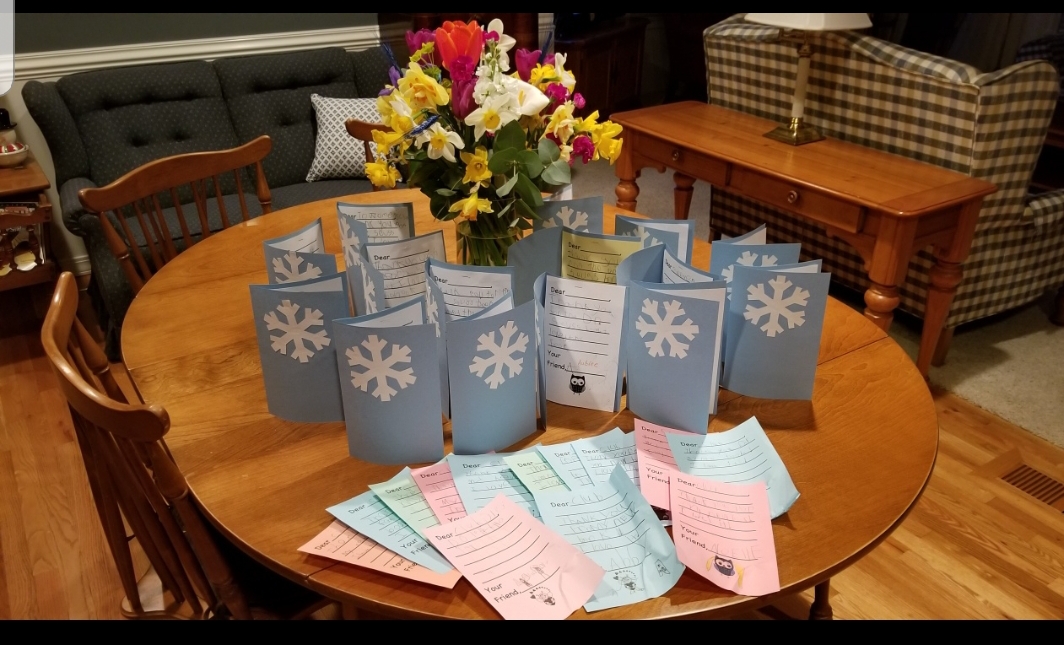 “THANK YOU” CARDS FROM GREENWAY ELEMENTARY KINDERGARTEN STUDENTS FOR THEIR BOOKS. 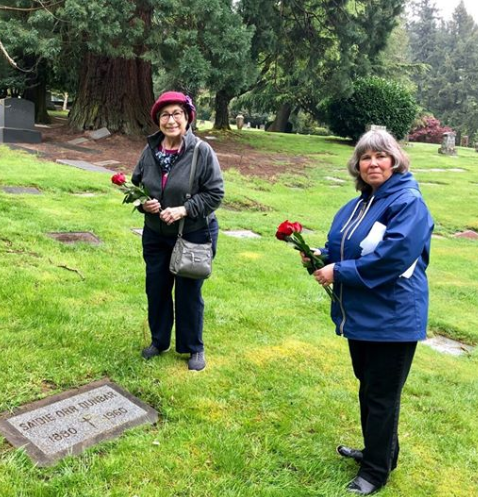 Glenda and State President Pamvisit Saidie Orr Dunbar’s Gravesite.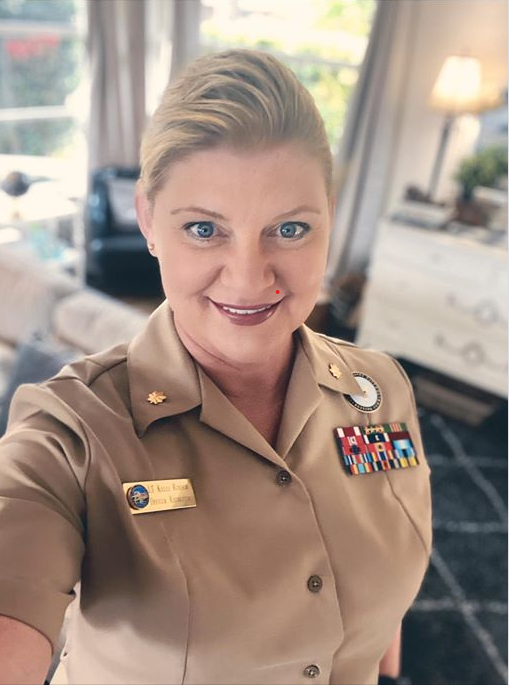 COGRATULATIONS TO CLUB MEMBER KELLI ROESCHPROMOTED TO ARMY LIEUTENANT COLONEL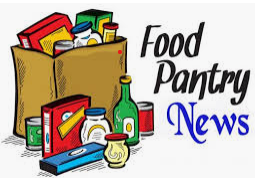 The Club has been able to support the community in the following ways during this COVID epidemic:$500 Homeplate$250 Sunshine Pantry$250 Meals on Wheels$290 BSD Homeless Housing FundUPCOMING EVENTS:JUNE MEETING: 6PM ON ZOOM